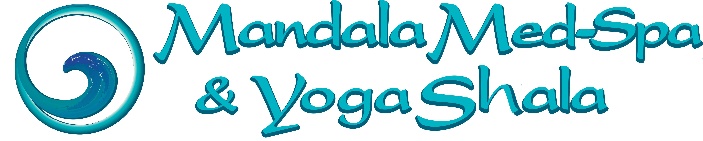 Spa Package Intake FormName: ________________________________Date of Birth: _________________Gender: ______ Address: _____________________ City: ___________Zip:______Phone #’s- Home: _______________Cell: _____________ Work: _____________ May we contact you for promotional purposes? Yes/No 
Email Address: ___________________________________________________How did you hear about us? ___________________________________________Emergency contact: ___________________ Phone number: _________________Occupation: _______________ Are you pregnant? Yes/NoIn order to plan a massage session that is safe and effective, I need some general information about your medical history.General Health: _____________ Flexibility: None I Poor I Good I ExcellentIf you are experiencing pain, please indicate: Sharp I Dull I Throbbing I OtherWhere in your body is the pain located? _______________________________Are you presently being treated by a physician/other medical personnel? Yes/NoIf yes, please list physician’s name and reason for treatment/problem: _________Do you have high blood pressure, diabetes or any allergies? Yes/No Are you on any medication? Yes/No   Please specify: ____________________ Have you had any recent operations or major illness? Yes/NoIf yes, please specify: ________________________________________________Are you pregnant or nursing? Yes/No Any RX drug allergies? Yes/NoPlease circle allergies that may apply: I Food I Pollen I Animals I Cosmetics I Perfume I Other IThis information is useful for the therapist to be more effective in his or her treatment. It is not within the scope of a practice of a massage therapist to diagnose; the information is for the assessment purposes only and is intended to help you become more familiar and conscious of your health and well-being. Information exchanged during any treatment is kept confidential. 	Are you currently under medical supervision? Yes/No If yes, please explain:_________________________________________________Is there anything else about your health history that you think would be useful for your massage practitioner to know to plan a safe and effective massage session for you? ___________________________________________________Client Signature _______________________ Date _____________Signature of Massage Therapist __________________ Date_______________In our skin care treatment plan, it may be necessary to recommend changes or additions to your homecare regimen, would that be okay with you? Yes/NoWhat skin care products are you currently using? __________________________What is important to you regarding the improvement of your skin: name two skin conditions you would most like to see improve? ___________________________Client Signature _______________________ Date _____________Signature of Massage Therapist __________________ Date_______________At Mandala, we feel it’s important to have a thorough understanding of our client’s expectations and past experience with professional skin care treatments. This information is for assessment purposes only and is intended to help your esthetician become more familiar and conscious of your health and well-being. All information is completely confidential CLIENT SIGNATURE: ____________________ DATE: _____________________AESTHETICIANS SIGNATURE: ___________________ DATE: __________________ TREATMENT NOTESPATIENT NAME: ________________________________________DATE: ________________  TECH: __________________________NOTES: _____________________________________________________________________________________________________